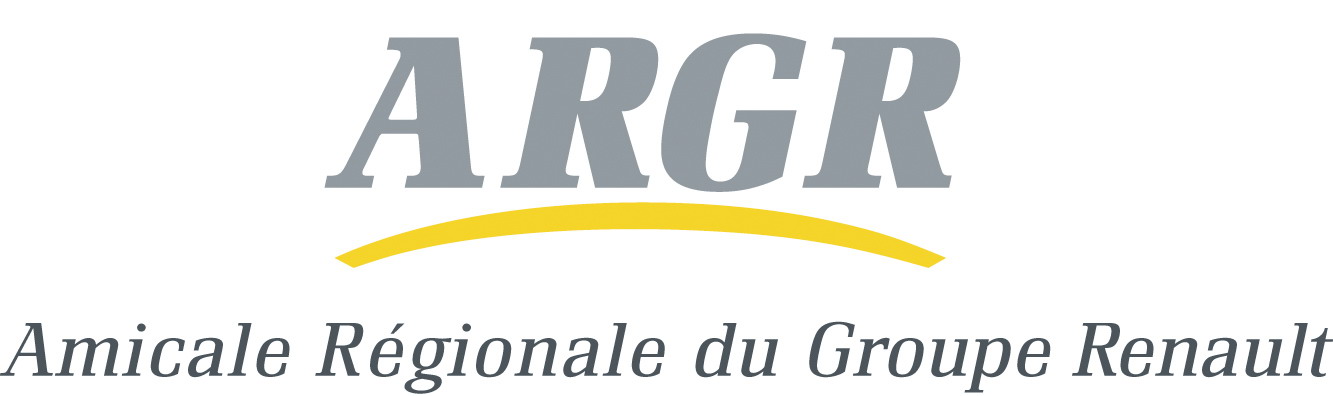 Samedi 11 Octobre 2014Au Zénith de ROUEN44 av. des Canadiens76120 Grand-Quevilly11 h 30			Buffet FroidTerrine de saumon aux herbes fraîches - Assortiment de charcuterieRôti de bœuf - Jambon à l’os - Blanc de poulet aux herbes
Assortiment de salades composées raffinées
Roue de Brie
Entremet Royal chocolat - Tartes aux pommes13 h 30			Départ des premières visites17 h 30 - 18 h 00		Retour des visites18 h 30 - 20 h 00 	Cocktail20 h 30 - 23 h 00 	Dîner Spectacle23 h 00 -   3 h 00		Soirée DansantePLAN D’ACCEShttp://www.zenith-de-rouen.com/Zénith%20de%20Rouen%20en%20Normandie%20près%20de%20Paris/Acces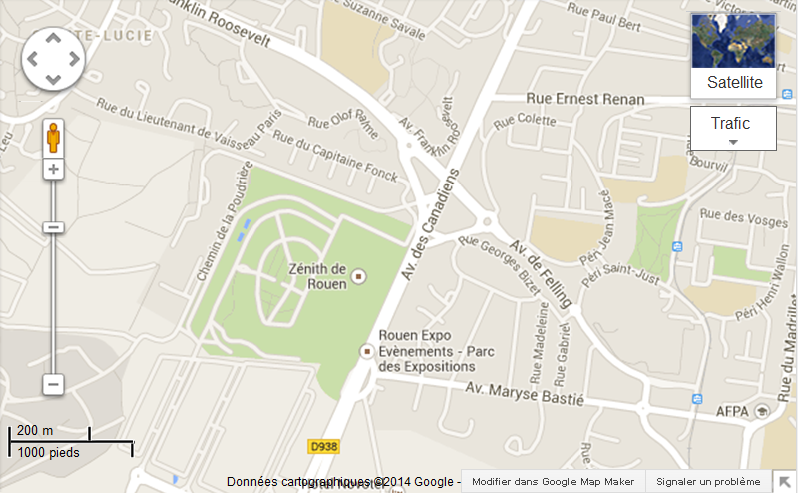 BULLETIN D’INSCRIPTIONA adresser à votre ARGR avec votre règlement avant le 18 Juillet 2014NOM ……………………………… 	Prénom :  ………………………	Usine/ARGR : …………API : ………………………...…….		Email : …………………………………………………………Tél. prof. :……………..……		Tél. perso. ou mobile…………… Adresse complète:	………………………………………………………………………………………….			………………………………………………………………………………………….			………………………………………………………………………………………….Je serai accompagné(e) par 	M. 	 Mme	 	Mlle Nom : ______________________ Prénom :_______________________Je me rendrai par mes propres moyens	Je participerai au Buffet froid	Je prendrai le car de l’ARGR	PARTICIPATIONBuffet froid : 16 € / pers.	Banquet : 40 € / pers.	VISITES / ANIMATIONSJ’assisterai à la visite suivante (faire 2 choix : 1 = 1er choix et 2 = 2ème choix) :		Vous		Votre conjointRouen et ses trésors					Musée de la céramique et ville de Rouen				Musée de la Ferronnerie et ville de Rouen 				Musée des Beaux-Arts et ville de Rouen				La fabrique des savoirs et Patrimoine d’Elbeuf				Abbaye St-Georges de St Martin de Boscherville				Château de Martainville 					Tournoi de Pétanque					Club des Amateurs d’anciennes Renault (CAR)				LES HOTELS A PROXIMITESAINT-ETIENNE du ROUVRAYIBIS BUDGET Rouen Sud Parc des expos			IBIS Rouen Parc des exposAvenue des Canadiens						67 avenue des Canadiens29 avenue Maryse Basrié 						Tél : 02 35 66 62 65 Tél : 08 92 68 05 62 Tarif : à partir de 35 €						Tarif : à partir de 74 €B&B Hôtel								NOVOTEL Rouen SudZone artisanale étang rond point des vaches			Rue Mare SansoureTél : 08 92 78 80 90 							Tél : 02 32 91 76 76 Tarif : à partir de 47 €						Tarif : partir de 130 €Hôtel Campanile St Etienne du Rouvray Chemin Mare aux sangsuesTél : 02 35 64 04 16 Tarif : à partir de 65 €ROUENKyriad 								MERCURE Rouen Cathédrale14 Quai Gaston Boulet 						7 rue Croix de FerTél : 02 35 15 25 25 						Tél : 02 35 52 69 52 Tarif : à partir de 57 €						Tarif : à partir de 110 €IBIS Rouen Champ de Mars 					BEST WESTERN Hôtel de Dieppe12 avenue Aristide Briand						Place Bernard TissotTél : 02 35 08 12 11						Tél : 02 35 71 96 00 Tarif : à partir de 75 € 						Tarif : à partir de 120 € IBIS Rouen Centre ville56 Quai Gaston Boulet Tél : 02 35 70 48 18  Tarif : à partir de 82  €Visite N° 1 : Rouen et ses trésors - Durée : 2h C’est toute l’histoire de Rouen au cours des siècles qui vous sera présentée lors de cette promenade pédestre : Cathédrale Notre-Dame, église et Aître Saint-Maclou, Gros Horloge, Parlement de Normandie, Hôtel de Bourgtheroulde, église Sainte-Jeanne d'Arc et place du Vieux Marché. Tous les styles sont représentés, du Moyen Age à l'architecture moderne, en passant par la Renaissance et l'époque classique sans oublier la reconstruction.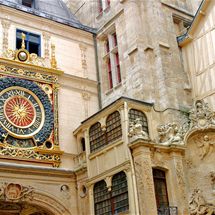 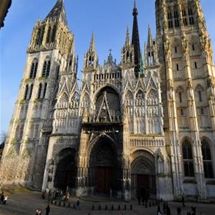 Visite N°2 : Musée de la Céramique et ville de Rouen - Durée : 2h30 Situé dans l’Hôtel d’Hocqueville (XVIIe siècle), importante collection de faïences axée sur la production rouennaise et présentant aussi la faïence de Nevers, Moustiers, Delft… Ouverture de deux salles consacrées à la porcelaine de Sèvres des XIXe et XXe siècles. Rénovation du jardin et nouvelles présentations : la table des desserts (XVIIIe siècle) et le cabinet de toilette.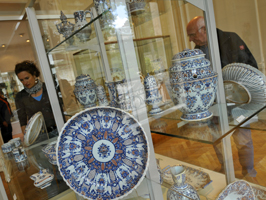 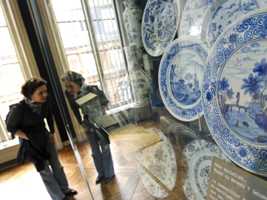 Visite N°3 : Musée de la Ferronnerie et ville de Rouen - Durée : 2h30 Le musée présente une collection unique au monde d'art du fer : grilles, enseignes, heurtoirs, clés et serrures, coffres, bijoux, ustensiles de cuisine, de couture, de fumeur, outils de métiers... réalisés de l'Antiquité à nos jours.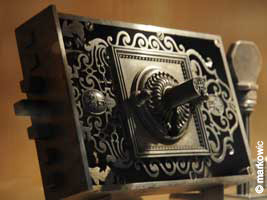 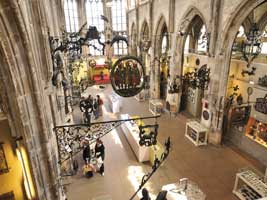 Visite N° 4 : Musée des BEAUX-ARTS et ville de Rouen - Durée : 2h30 Ensemble exceptionnel de peintures, dessins et sculptures auquel s’ajoutent quelques meubles et objets d’art. Les toiles de Caravage, Velázquez, Delacroix, Géricault, Modigliani et bien sûr de Monet et Sisley sont les plus célèbres.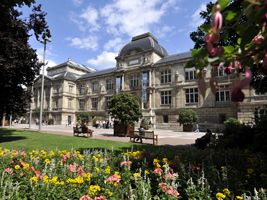 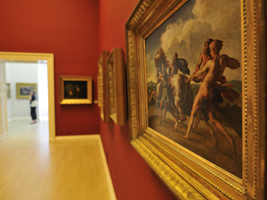 Visite N°5 : La Fabrique des savoirs et patrimoine industriel d’Elbeuf  - Durée : 2h30Anciens ateliers textiles de l’usine Blin & Blin, les bâtiments de la Fabrique des savoirs abritent aujourd’hui un nouvel équipement culturel et un musée. Histoire du lieu, reconversion du patrimoine industriel et création architecturale contemporaine sont évoquées au cours de cette visite. La ville d’Elbeuf, surnommée Cité Drapière, possède un centre ancien remarquable constitué de maisons à colombage et d’anciennes manufactures que vous découvrirez à la suite de la visite du musée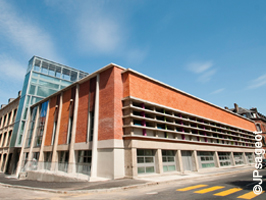 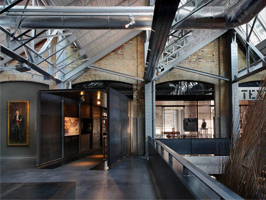 Visite N° 6 : Abbaye Saint-Georges de St Martin de Boscherville - Durée : 1h45Alliance d'art, d'histoire et de nature. Amateurs d'architecture romane et de jardins, vous serez séduits par la sérénité des lieux, la vue panoramique sur la vallée de la Seine, et ne résisterez pas au plaisir de flâner dans le jardin monastique parmi les plus beaux jardins d'abbaye du nord de la France. L’église abbatiale, lumineuse et parfaitement conservée est un chef d’œuvre de l’art roman.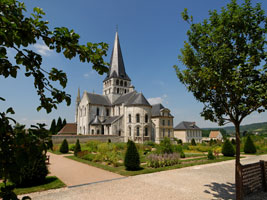 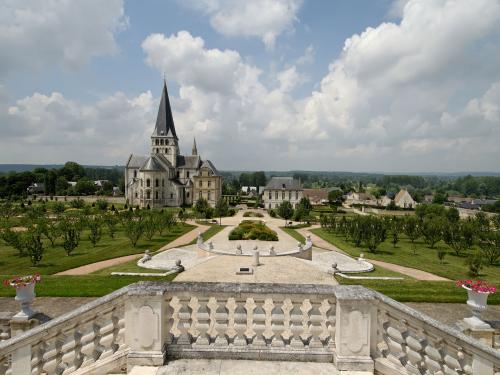 Visite N° 7 : Château de Martainville - Durée : 2h Construit en 1485 par Jacques 1er de Martainville, le château est un des rares exemples d’architecture de la première Renaissance en Normandie. Il a gardé toute sa disposition intérieure d’origine ; le colombier, le four à pain, et la charreterie sont eux aussi remarquable. Dans le musée, une exceptionnelle collection de mobilier haut-normand évoque l’évolution des styles du XVe au XIXe siècle. L’ethnographie des régions de Haute-Normandie (Pays de Caux, Eure, Pays de Bray, Littoral) est exposée sous l’aspect d’intérieurs de fermes reconstitués avec meubles et objets de la vie quotidienne aux XVIIIe et XIXe siècles. Le dernier étage présente une des plus importantes collections de coiffes, bijoux et costumes normands. 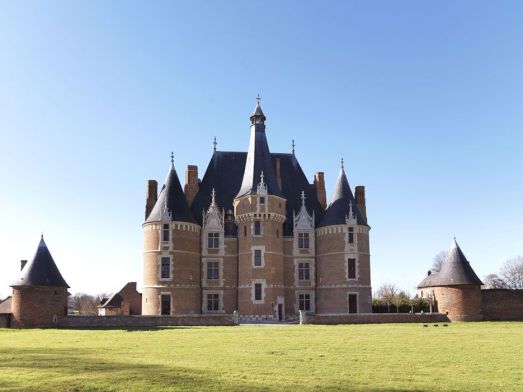 Activité N°8 : Tournoi de pétanque au Cercle de CléonTournoi en doublette, à la mêlée avec tirage intégral à chaque tour.On ne peut pas jouer 2 fois avec le même partenaire.Classement individuel et par usine.Nous vous recommandons de vous munir de vos boules de pétanque.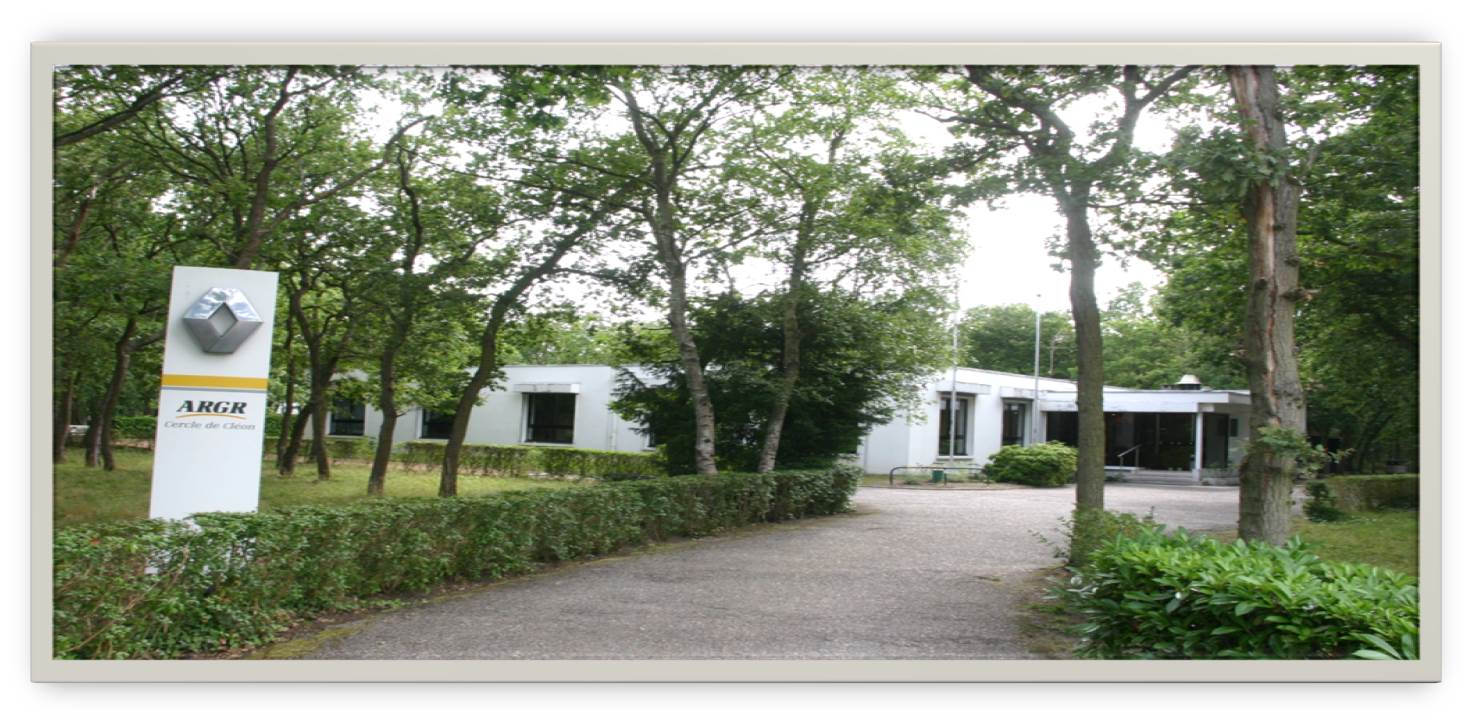 Activité N° 9 : Essai de vieilles voitures du CAR de Cléon Club des Amateurs d’anciennes RenaultParmi un choix de 6 véhicules disponibles avec chauffeur, sur un circuit au cœur de Grand Quevilly, vous aurez l’illusion, durant ce parcours d’une ½ heure environ, de revenir quelques décades en arrière.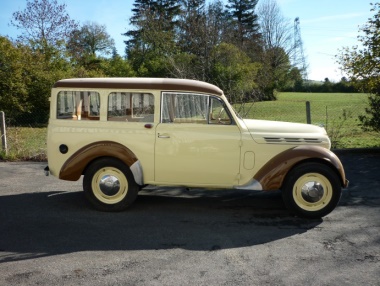 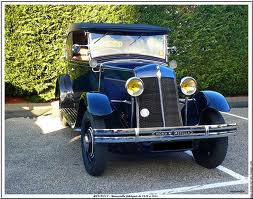 